


Jean Dubuffet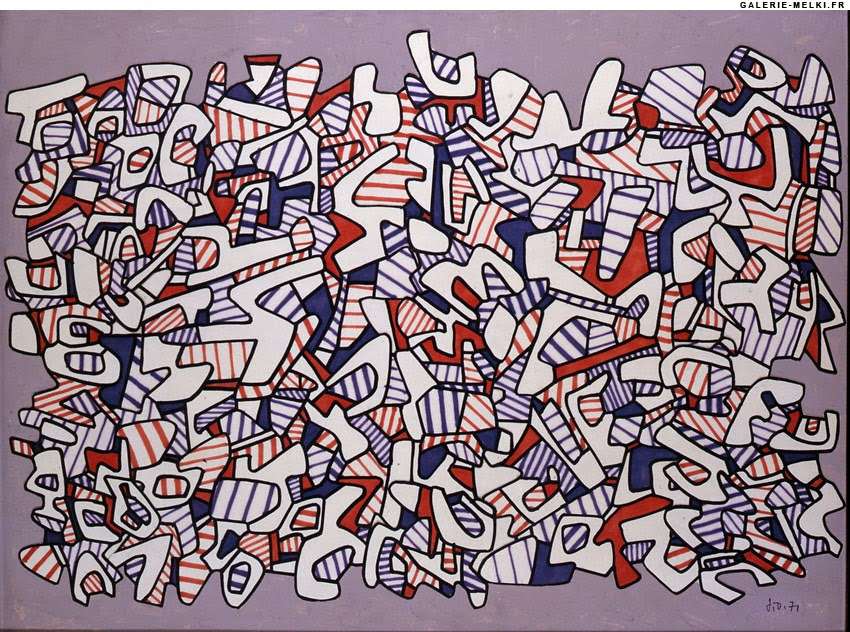 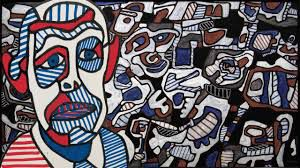 